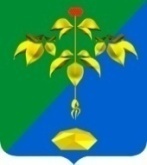 АДМИНИСТРАЦИЯ ПАРТИЗАНСКОГО ГОРОДСКОГО ОКРУГА  ПРИМОРСКОГО КРАЯП О С Т А Н О В Л Е Н И Е16 июня 2021г.                                                                                     № 1102-паВ соответствии со статьями 39.11, 39.12 Земельного кодекса Российской Федерации, с Федеральным законом от 06 октября 2003 года                  № 131-ФЗ «Об общих принципах организации местного самоуправления                    в Российской Федерации», на основании статей 29, 32 Устава Партизанского городского округа, администрация Партизанского городского округа ПОСТАНОВЛЯЕТ:1. Возложить обязанности по проведению открытого аукциона на право заключения договоров аренды на земельные участки для хранения автотранспорта на отдел территориального развития управления экономики и собственности администрации Партизанского городского округа.2. Объявить о проведении открытого аукциона на право заключения договоров аренды на земельные участки для хранения автотранспорта:2.1. Местоположение (адрес): установлено относительно ориентира, расположенного за пределами участка. Ориентир здание. Участок находится примерно в 36 метрах по направлению на запад относительно ориентира. 2Почтовый адрес ориентира: Российская Федерация, Приморский край, Партизанский городской округ, г. Партизанск, ул. Пушкинская, д. 91. Кадастровый номер земельного участка 25:33:180109:3872;2.2. Местоположение (адрес): установлено относительно ориентира, расположенного за пределами участка. Ориентир многоквартирный жилой дом. Участок находится примерно в 30 метрах по направлению на северо – запад от ориентира. Почтовый адрес ориентира: Российская Федерация, Приморский край, Партизанский городской округ, г. Партизанск,                           ул. В.И. Чкалова, д. 28. Кадастровый номер земельного участка 25:33:180123:4126;2.3. Местоположение (адрес): установлено относительно ориентира, расположенного за пределами участка. Ориентир здание. Участок находится примерно в 72 метрах по направлению на юго – запад относительно ориентира. Почтовый адрес ориентира: Российская Федерация, Приморский край, Партизанский городской округ, г. Партизанск, ул. В.П. Мирошниченко, д. 15б. Кадастровый номер земельного участка 25:33:180109:3871;2.4. Местоположение (адрес): установлено относительно ориентира, расположенного за пределами участка. Ориентир здание. Участок находится примерно в 110 метрах по направлению на север от ориентира. Почтовый адрес ориентира: Российская Федерация, Приморский край, Партизанский городской округ, г. Партизанск, ул. Аллилуева, д. 11. Кадастровый номер земельного участка 25:33:180113:11274;2.5. Местоположение (адрес): установлено относительно ориентира, расположенного за пределами участка. Ориентир жилой дом. Участок находится примерно в 45 метрах по направлению на север от ориентира. Почтовый адрес ориентира: Российская Федерация, Приморский край, Партизанский городской округ, г. Партизанск, ул. С.И. Вавилова, дом 3Б. Кадастровый номер земельного участка 25:33:180109:3869;2.6. Местоположение (адрес): установлено относительно ориентира, расположенного за пределами участка. Ориентир здание. Участок находится примерно в 63 метрах по направлению на юг от ориентира. Почтовый адрес 3ориентира: Российская Федерация, Приморский край, Партизанский городской округ, г. Партизанск, ул. 50 лет ВЛКСМ, д. 28. Кадастровый номер земельного участка 25:33:180113:11286;2.7. Местоположение (адрес): установлено относительно ориентира, расположенного в границах участка. Ориентир гаражный бокс № 1. Почтовый адрес ориентира: Российская Федерация, Приморский край, Партизанский городской округ, г. Партизанск, ул. Больничная, д. 3. Кадастровый номер земельного участка 25:33:180113:11288;2.8. Местоположение (адрес): установлено относительно ориентира, расположенного в границах участка. Почтовый адрес ориентира: Российская Федерация, Приморский край, Партизанский городской округ, г. Партизанск, ул. И.Ф. Селедцова, 29, гаражный бокс № 21. Кадастровый номер земельного участка 25:33:180116:2241.          3. Утвердить извещение о проведении открытого аукциона (прилагается).4. Настоящее постановление подлежит опубликованию в газете «Вести» и размещению на официальном сайте администрации Партизанского городского округа и на официальном сайте торгов.5. Отделу имущественных отношений управления экономики и собственности (Бурдина) обеспечить заключение договоров аренды земельных участков с победителями аукциона и осуществлять контроль за их исполнением. 6. Контроль за исполнением настоящего постановления возложить на первого заместителя главы администрации М.Ю. Селютина.Глава городского округа                                                                  О.А. БондаревО проведении открытого аукциона на право заключения договоров аренды на земельные участки для хранения автотранспорта